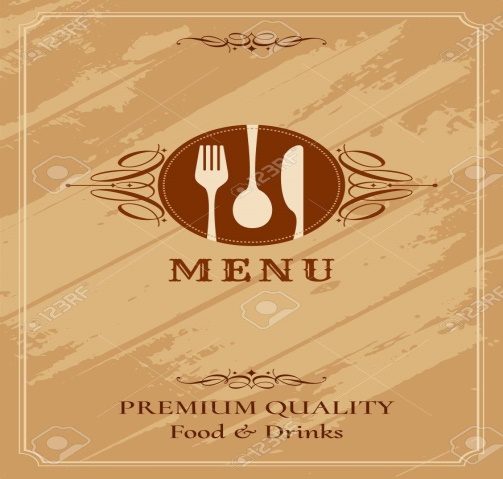 Starters                                                                             Soup……………………………………….1,50€ Garlic Bread……………………………2,50€Quail Eggs with Bacon…………….5,00€Fresh Mozzarella and Tomato…4,50€MeatRoast Lamb……………………………..10,00€Grilled Mutton w/ chips………….10,00€Fried Pork w/ clams……………..….7,00€Steak in a Pan of Clay………………12,00€FishGrilled Codfish……………………….10,00€Monk Fish w/ Rice…………………7,50€Grilled Sea Bram…………………..12,00€Grilled Sardines…………………….9,00€DessertsApple pie………………………………2,00€Fruit salad…………………………….2,00€Banoffee pie…………………………3,00€Trifle……………………………………..3,00€DrinksMineral water………………………1,20€Soda…………………………………….1,80€Wine (glass)…………………………3,50€Wine (bottle)……………………….9,00€